宁夏人事考试中心 网上业务办理平台操作指南1考生登录1.1注册若考生为未注册用户，请点击‘免费注册’，如图1.1.1。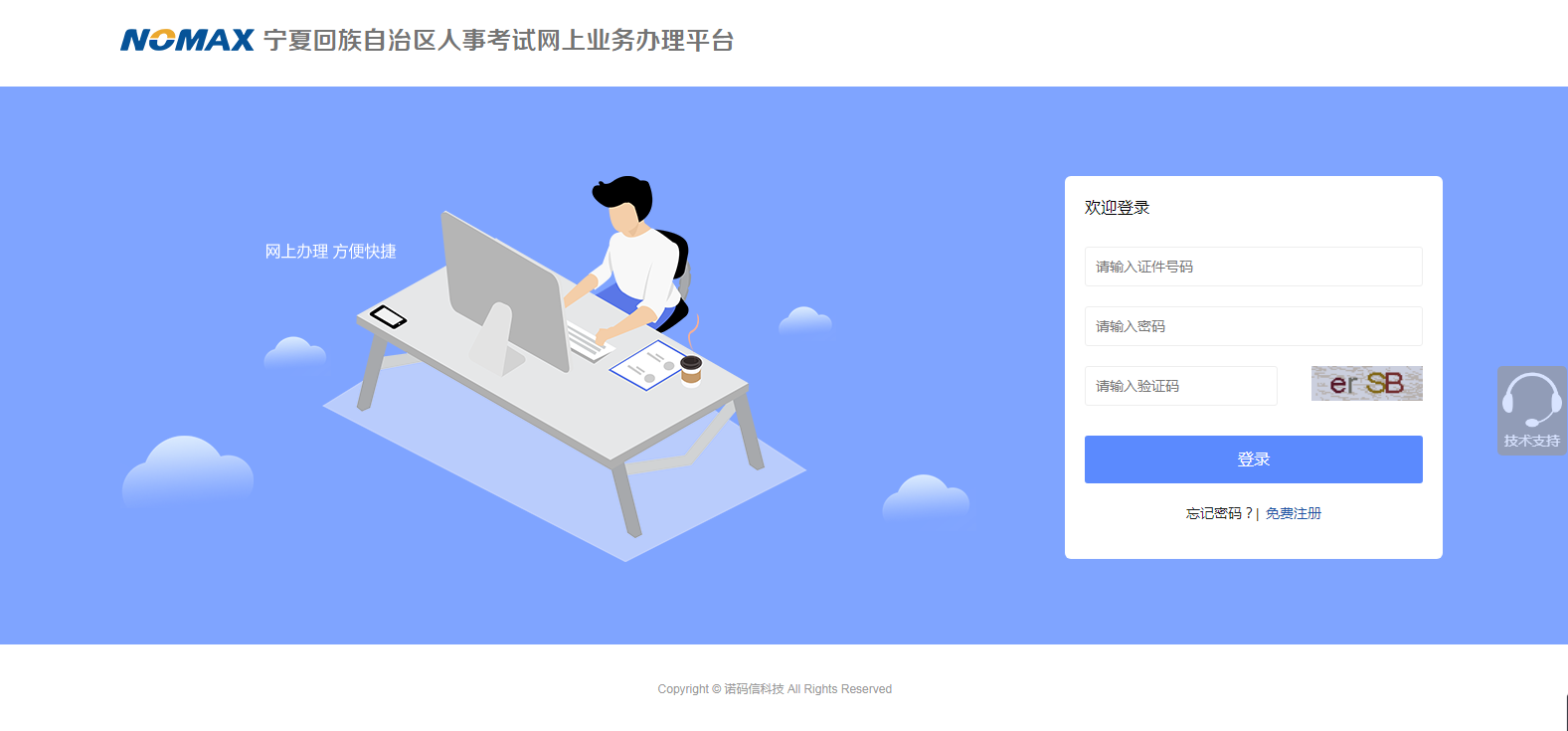 图1.1.1考生需按照要求，阅读并同意“注册协议”，点击下一步。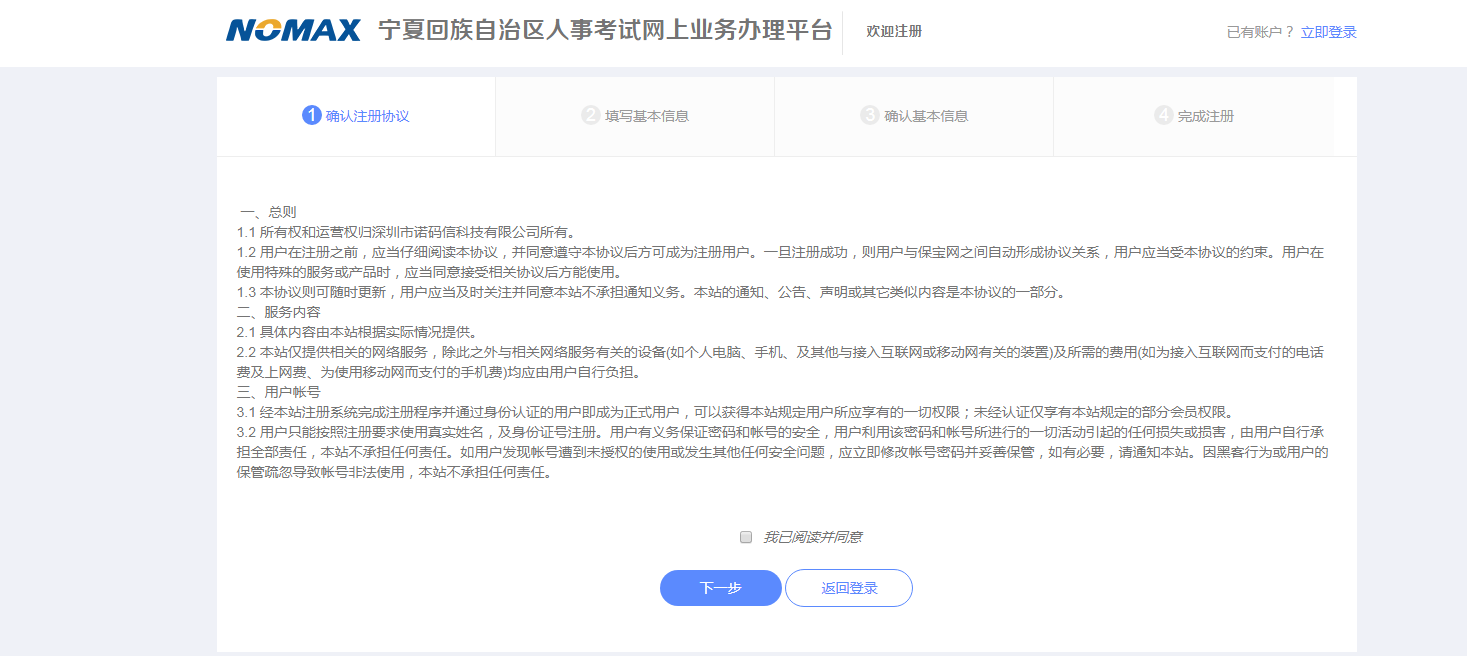 图1.1.2考生需按照要求，填写基本信息，填写完毕点击下一步。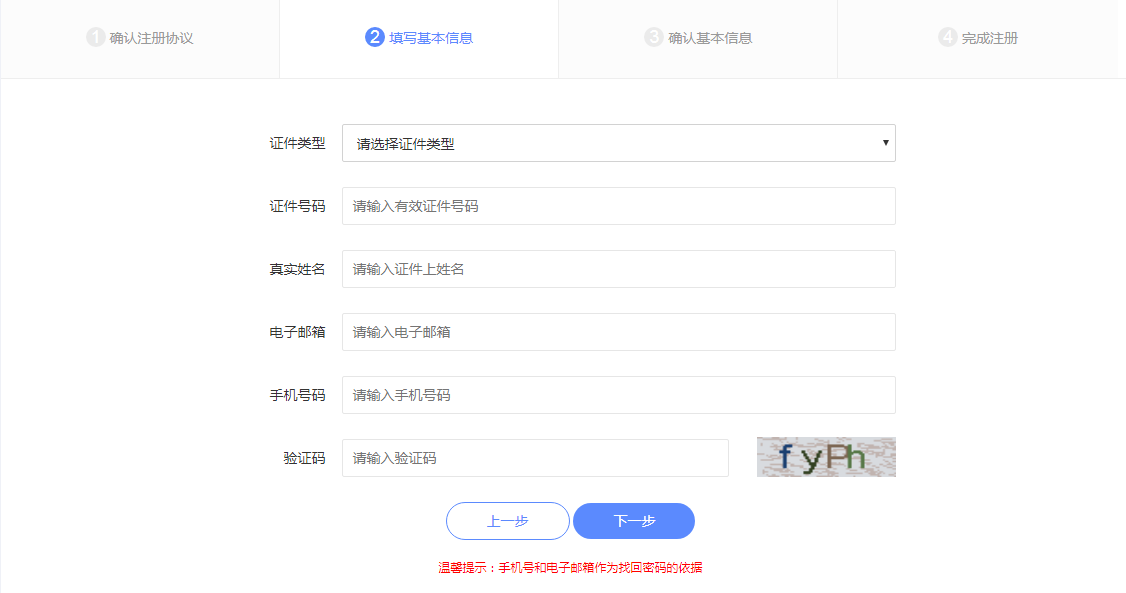 图1.1.3考生需再次填写基本信息，确认无误后点击“确定并注册”进入下一步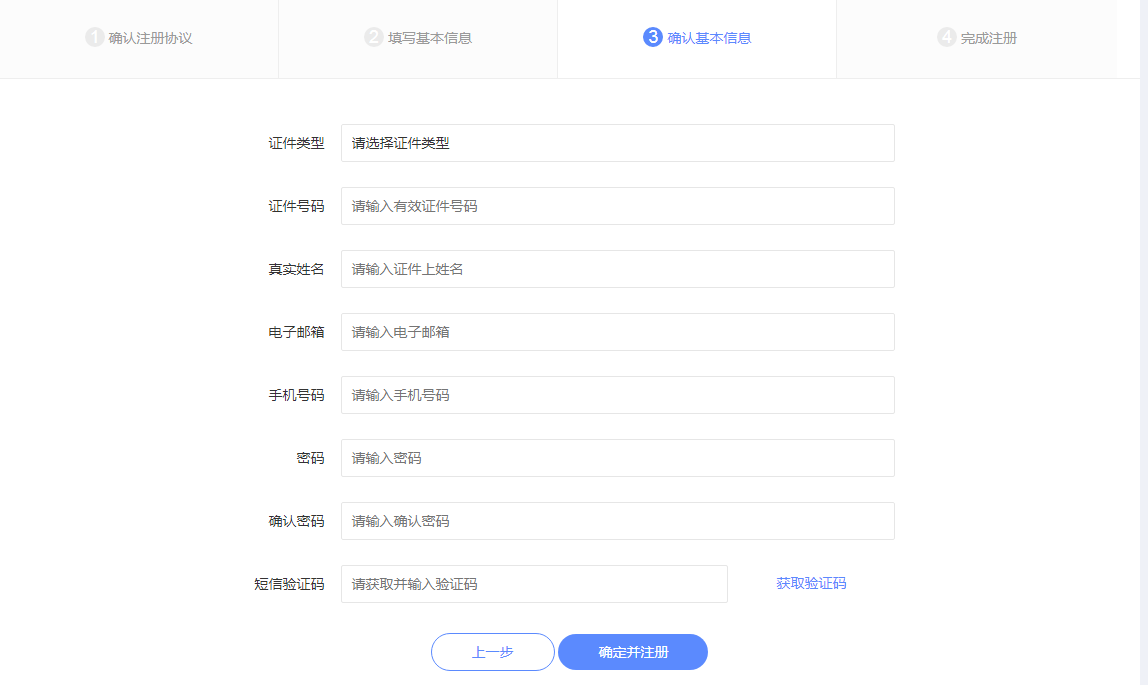 图1.1.4然后使用注册的‘用户名’、‘密码’和‘验证码’进行登录即可。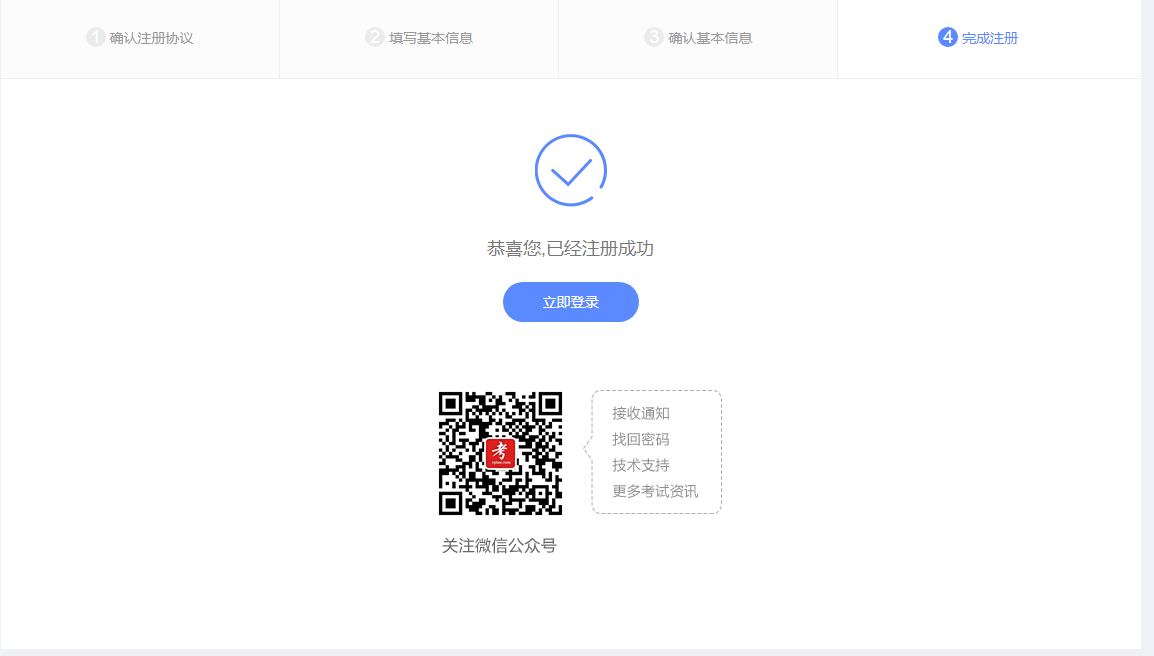 图1.1.52业务查询查看业务办理状态，点击功能列表中的“业务查询”可以查看其他业务的业务办理状态。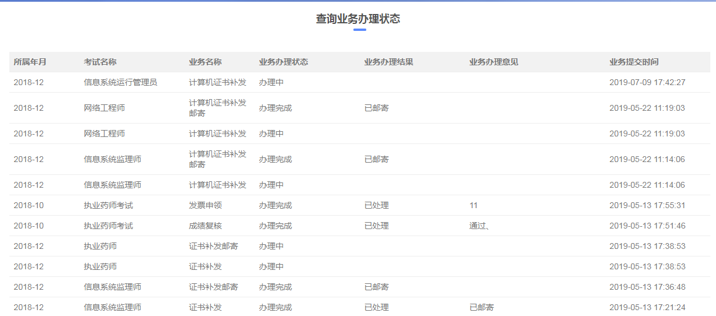 图2.13证书管理点击“证书管理”可以进入查看当前已经领取和未领取的证书状态。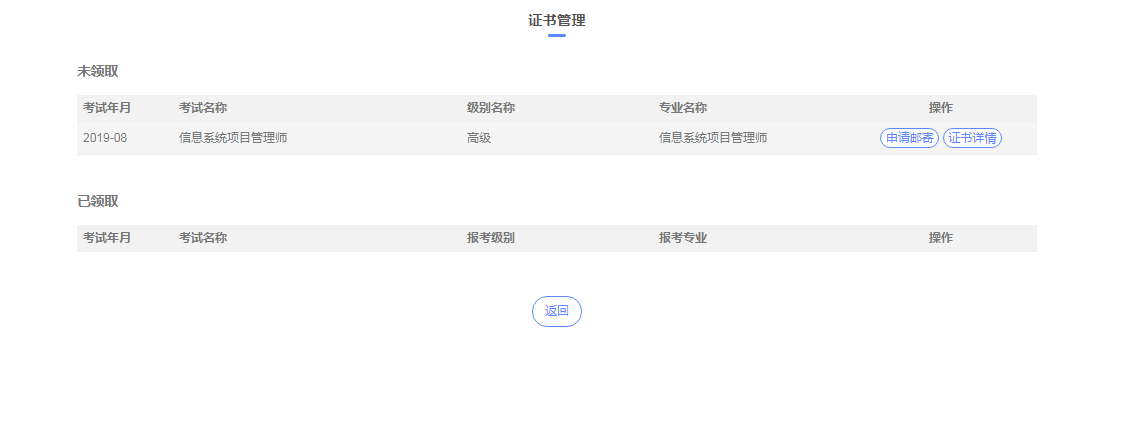 图3.13.1申请证书邮寄点击未领取证书后面的“申请邮寄”可以进入如下申请证书邮寄页面,填写资料后保存。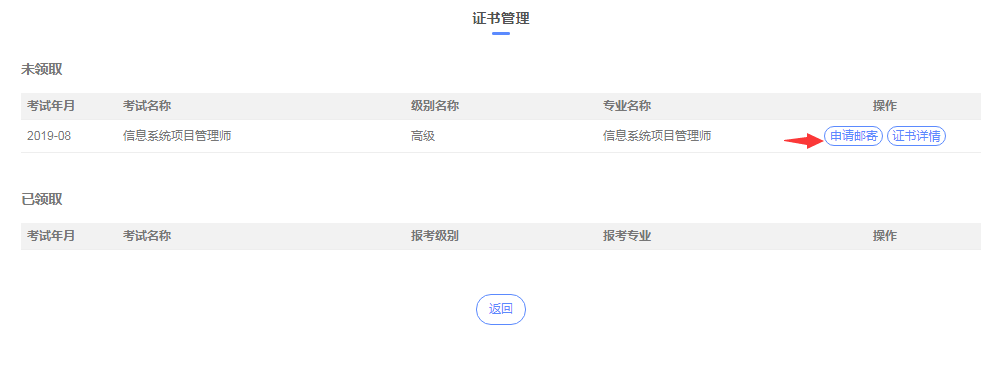 图3.1.1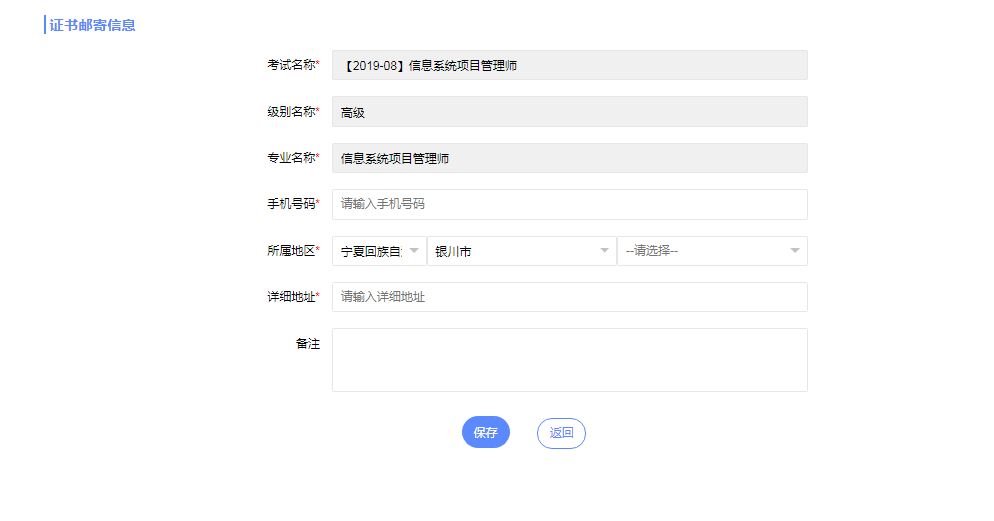 图3.1.23.2修改证书邮寄申请点击图3.2.1中“查看邮寄信息”。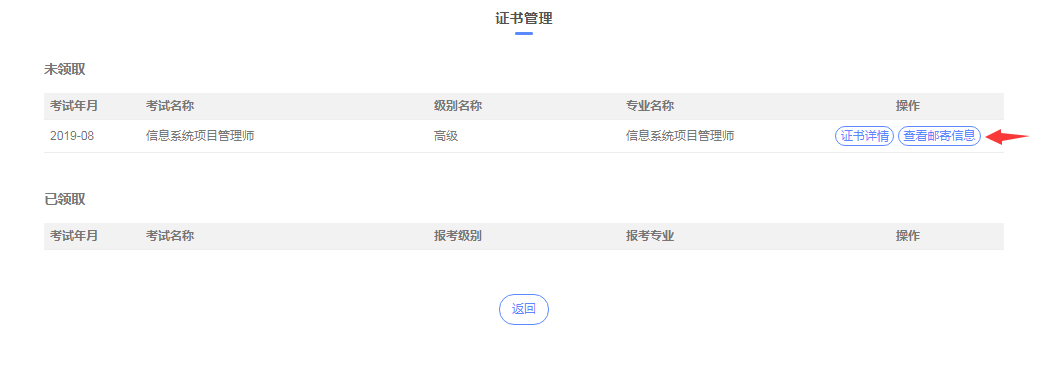 图3.2.1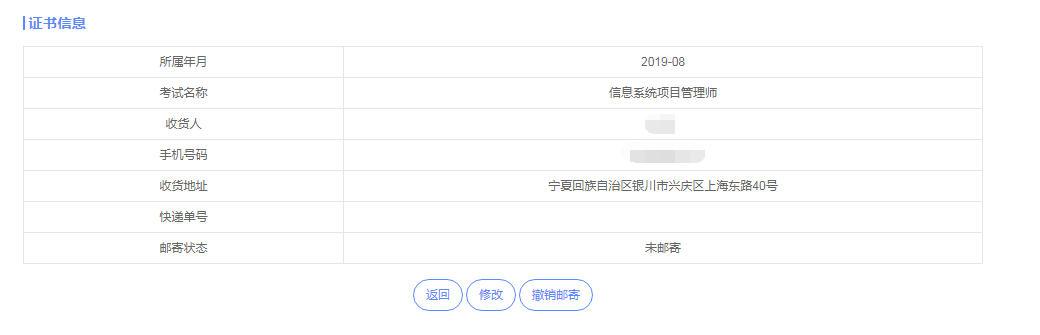 图3.2.2点击图3.2.2中的“修改”按钮可以对邮寄信息进行修改。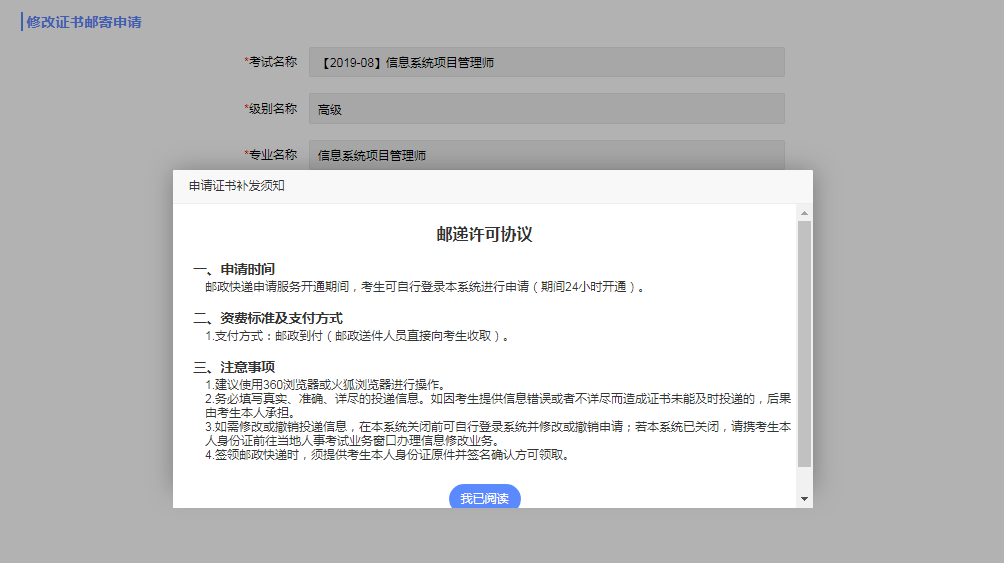 图3.2.3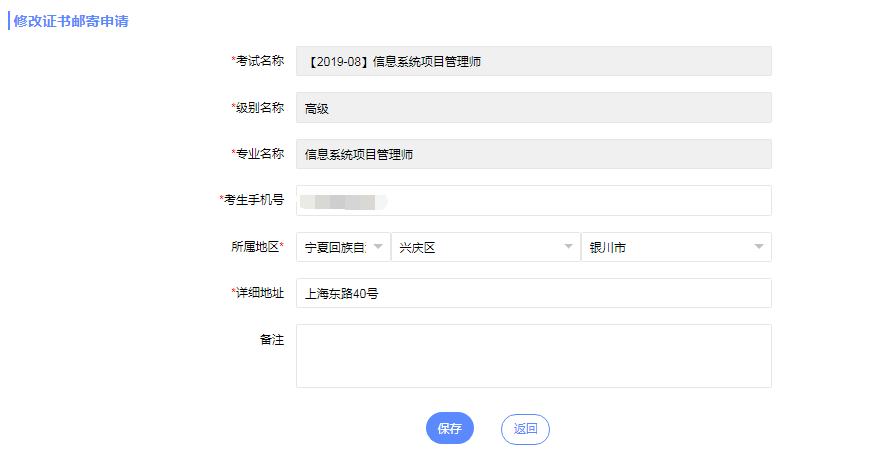 图3.2.43.3撤销证书邮寄申请点击图3.3.1中“查看邮寄信息”。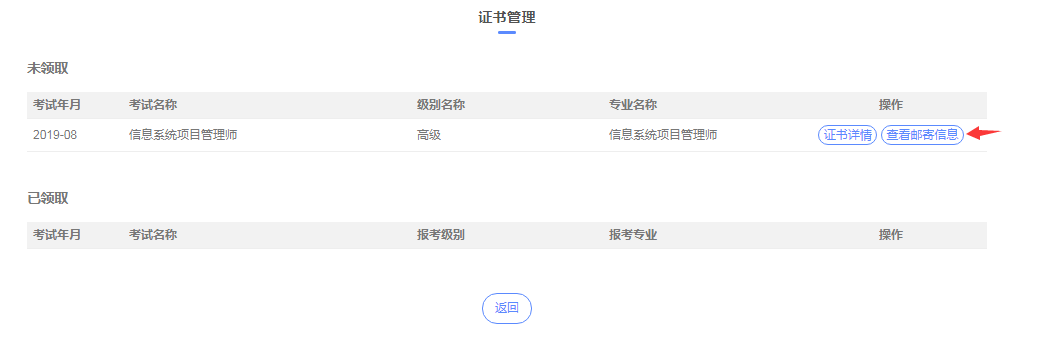 图3.3.1点击图3.3.2中的“撤销邮寄”按钮可以取消本次证书邮寄申请。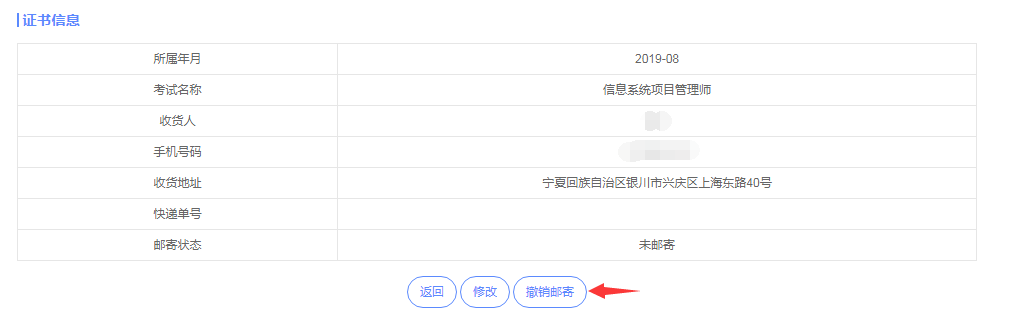 图3.3.24费用减免点击功能列表中的“费用减免”菜单可以看到当前已经申请费用减免的考试信息以及业务办理状态。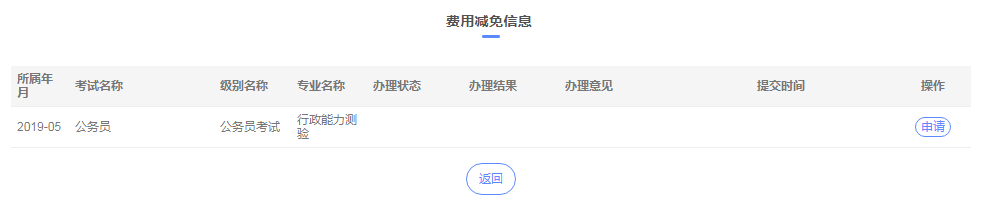 图4.14.1申请费用减免点击图4.1中的“申请”按钮可以进入费用减免申请页面。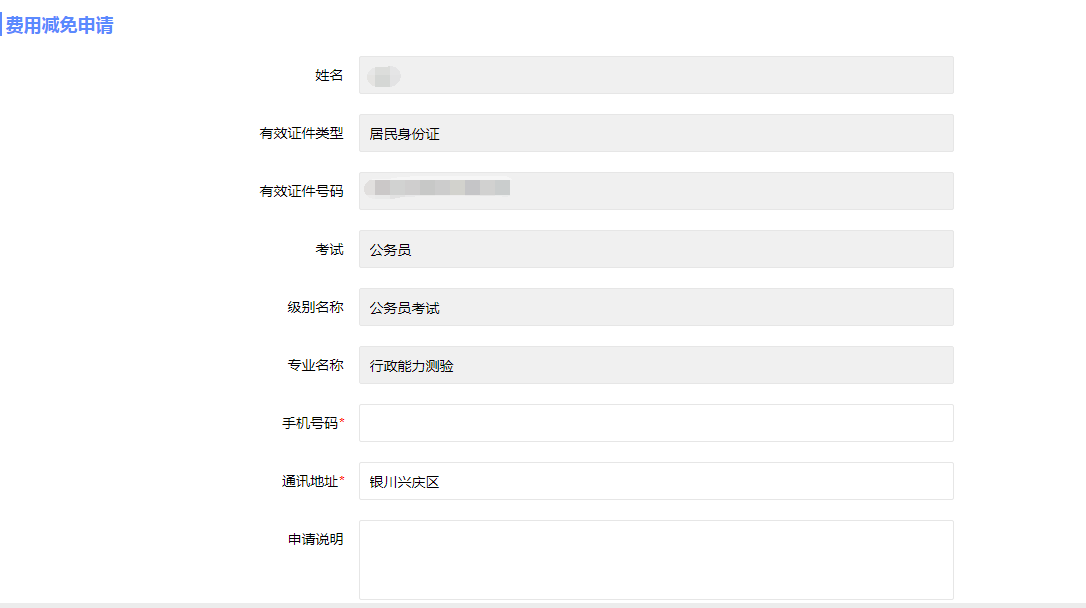 图4.1.1填写完相关信息后点击下方的“提交”按钮提交申请。5证书补发点击功能列表中的“证书补发”菜单可以看到当前已经申请证书补发的考试信息以及业务办理状态。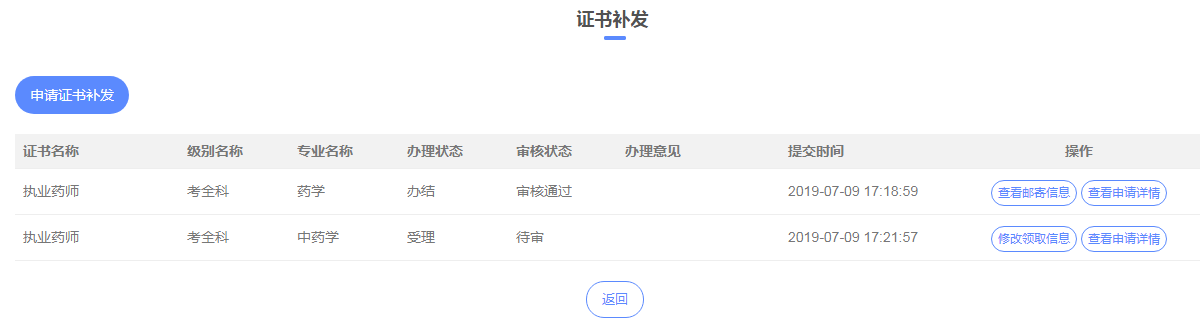 图5.15.1申请证书补发点击图5.1中的“申请证书补发”按钮可以进入证书补发申请页面。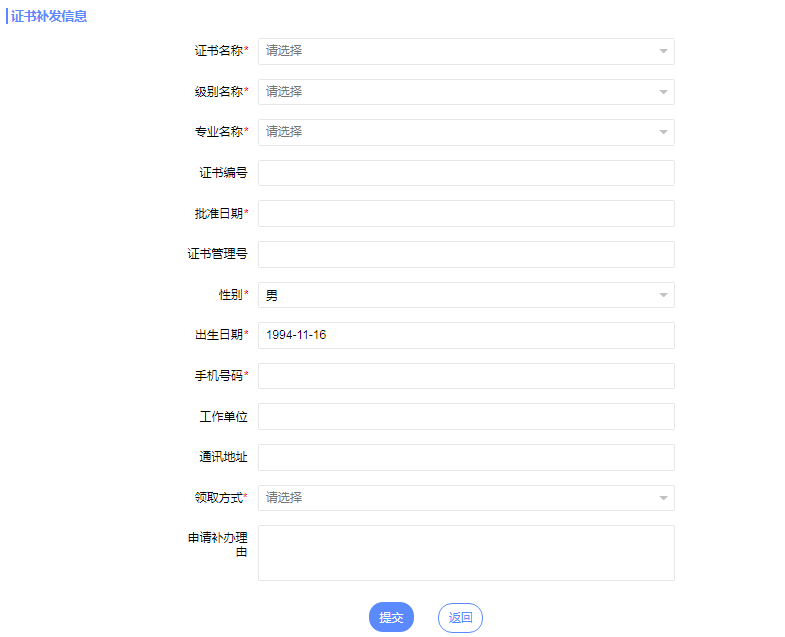 图5.1.1填写完相关信息后点击下方的“提交”按钮提交申请。5.2修改证书补发申请审核未通过时，可修改申请信息。点击图5.2.1中的“修改申请信息”按钮可以进入证书补发申请页面。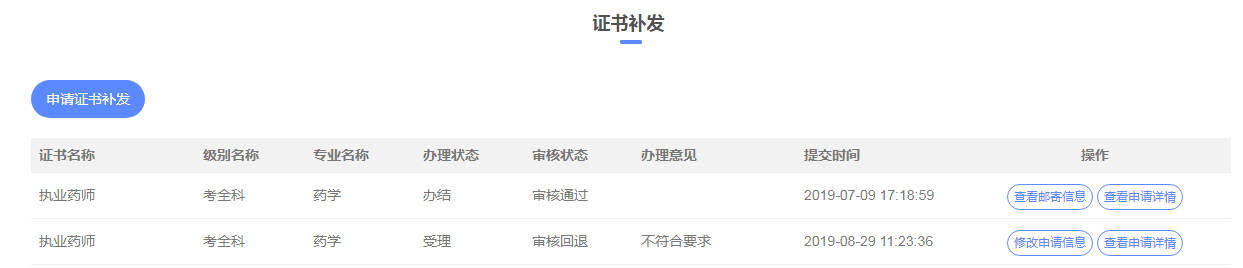 图5.2.1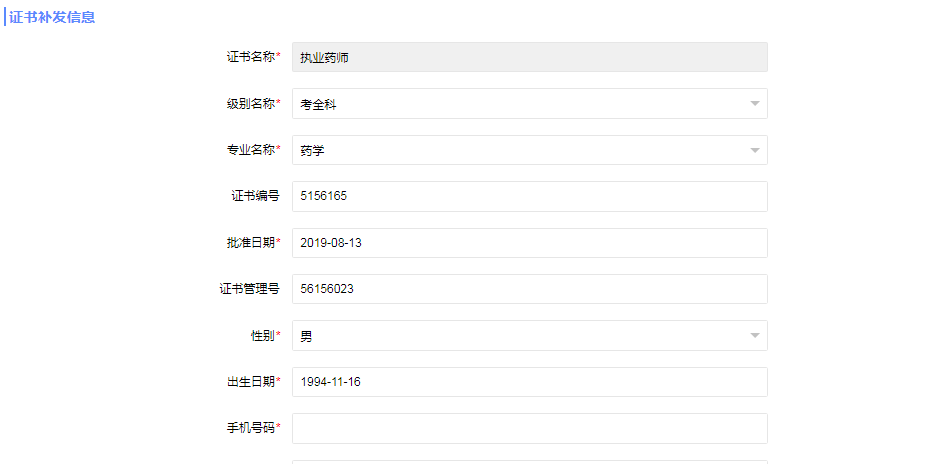 图5.2.2填写完相关信息后点击下方的“提交”按钮提交申请。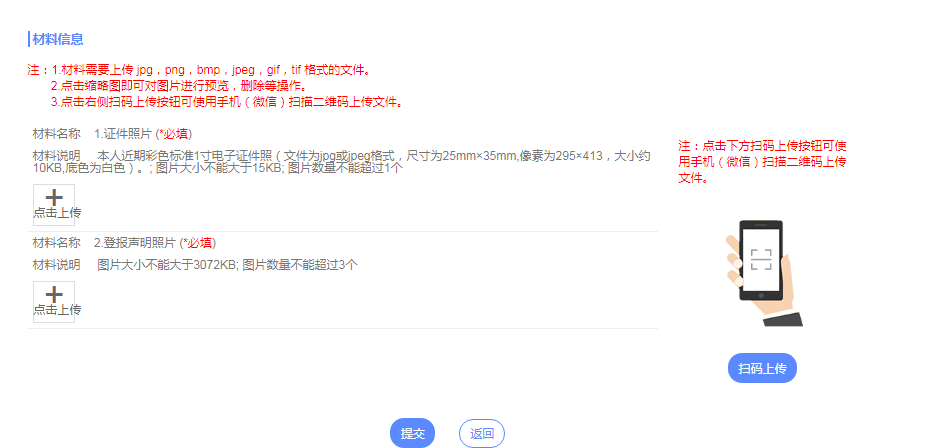 图5.2.35.3证书补发领取方式修改审核状态为“待审”时，可修改领取信息。点击图5.3.1中“修改领取信息”。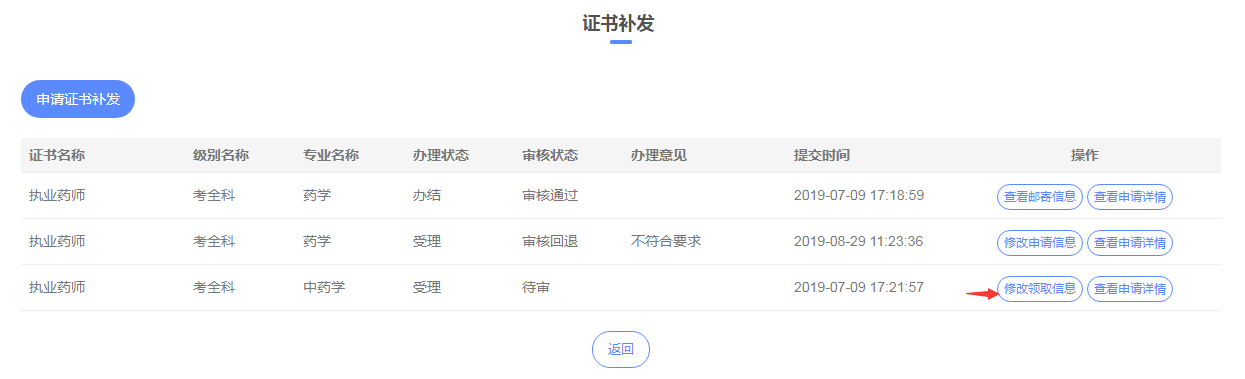 图5.3.1在领取方式中选择“窗口领取”或“邮寄”后点击保存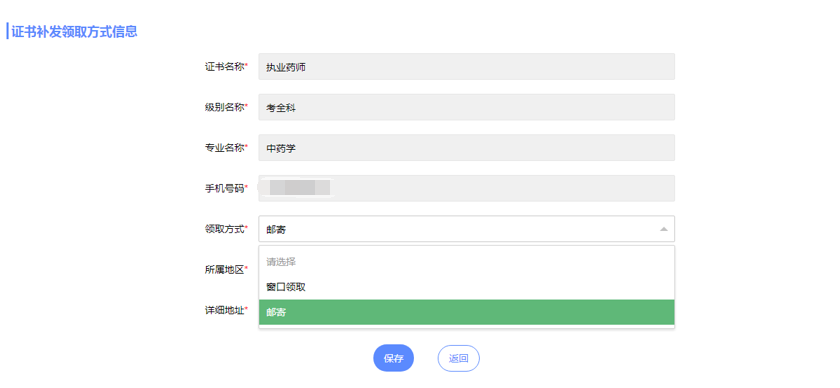 图5.3.26成绩复核点击功能列表中的“成绩复核”菜单可以看到当前开通成绩复核的考试信息以及业务办理状态。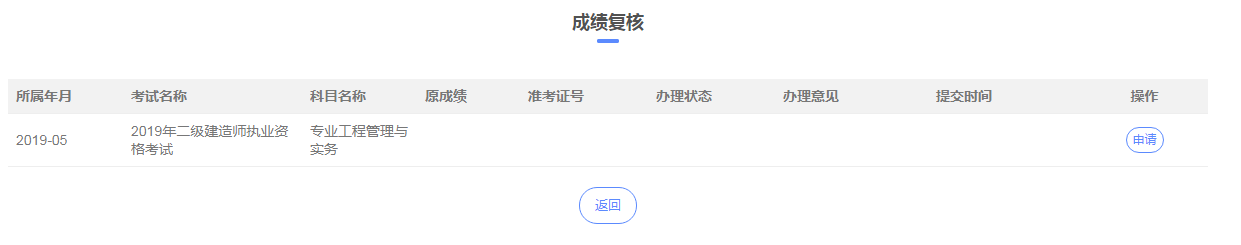 图6.16.1申请成绩复核点击图6.1中的“申请”按钮可以进入成绩复核申请页面。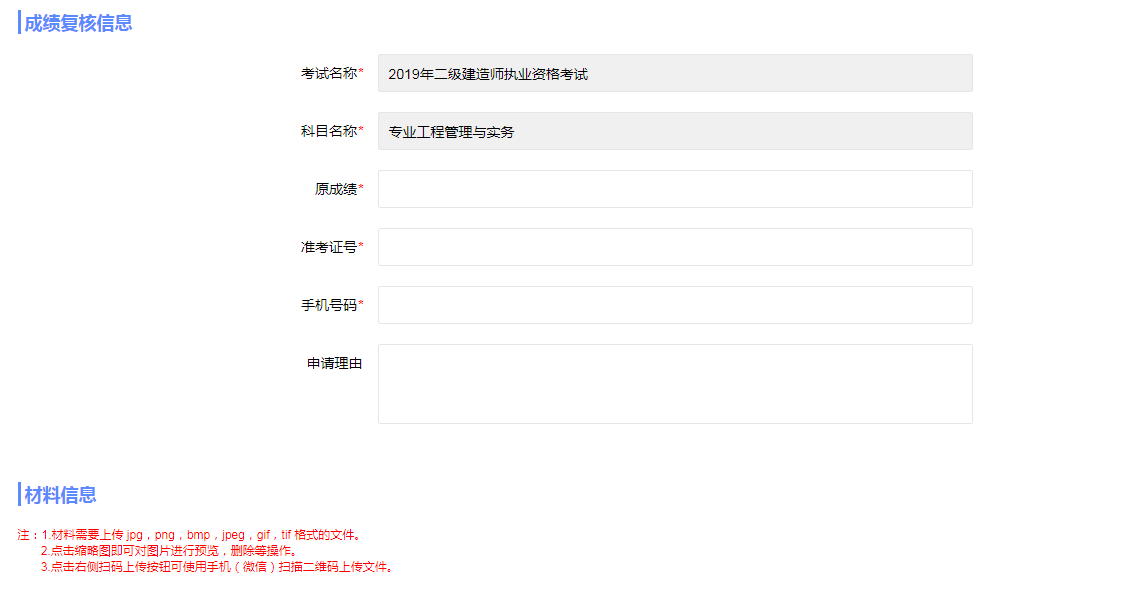 图6.1.1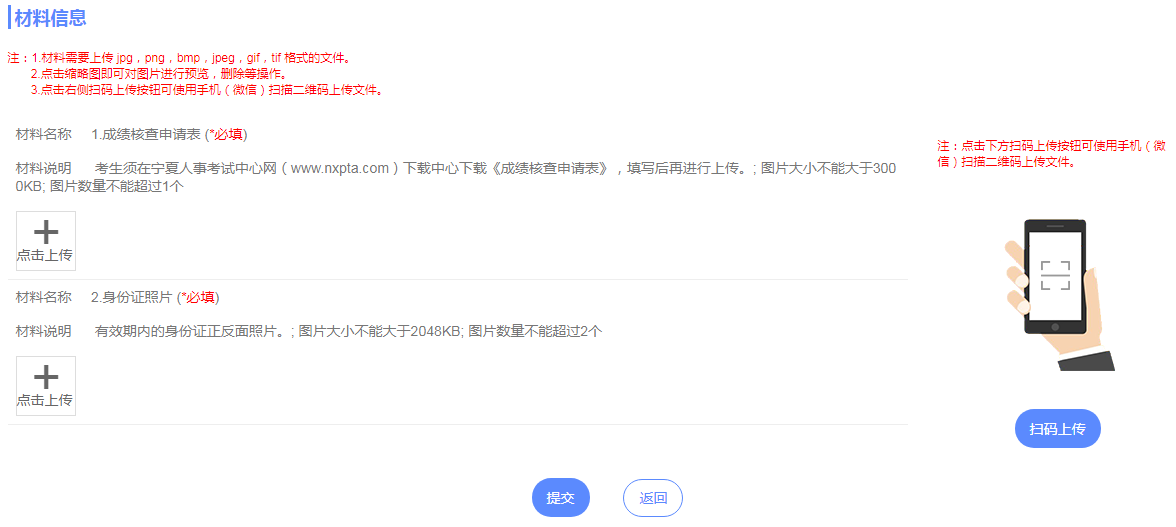 图6.1.2填写完相关信息后点击下方的“提交”按钮提交申请。6.2修改成绩复核申请审核未通过时，可修改成绩复核申请。点击图6.2.1中修改按钮。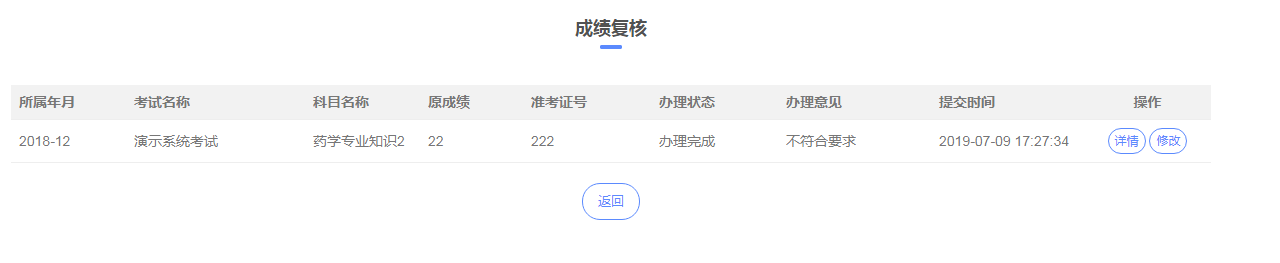 图6.2.1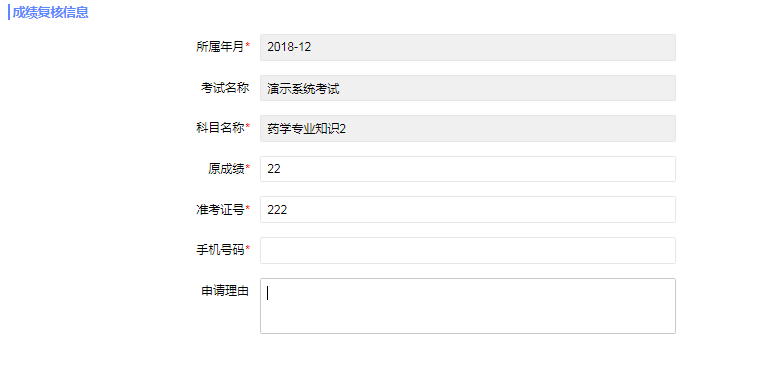 图6.2.2填写完相关信息后点击下方的“提交”按钮提交申请。6.3成绩复核详情查看考生申请完后可点击“详情”可查看成绩复核详情。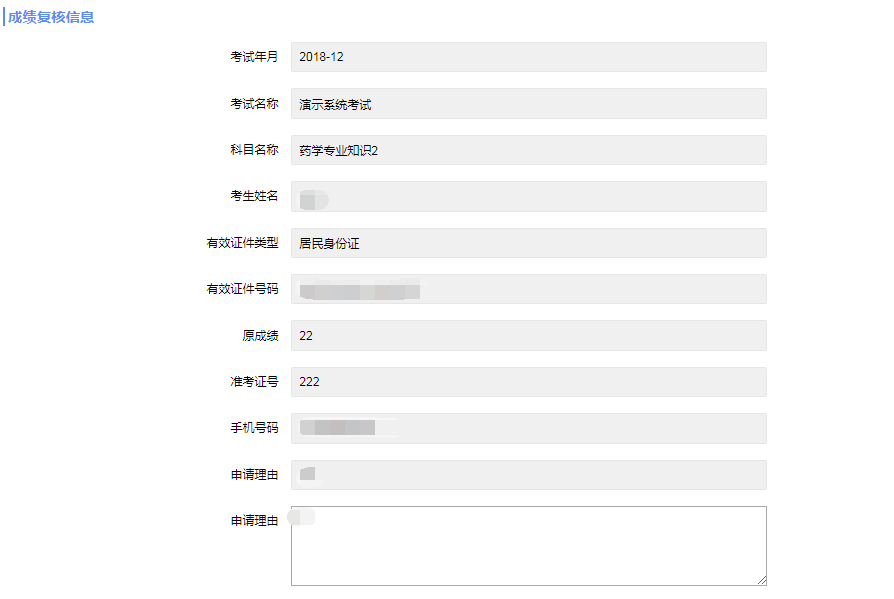 7信息修改7.1信息修改申请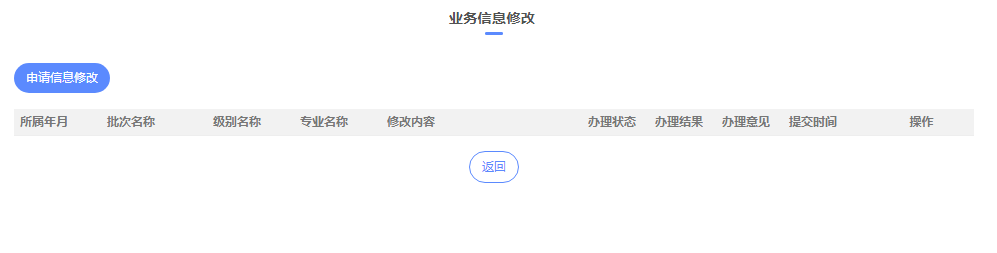 图7.1点击图7.1中的“申请信息修改”按钮可以进入信息修改申请页面。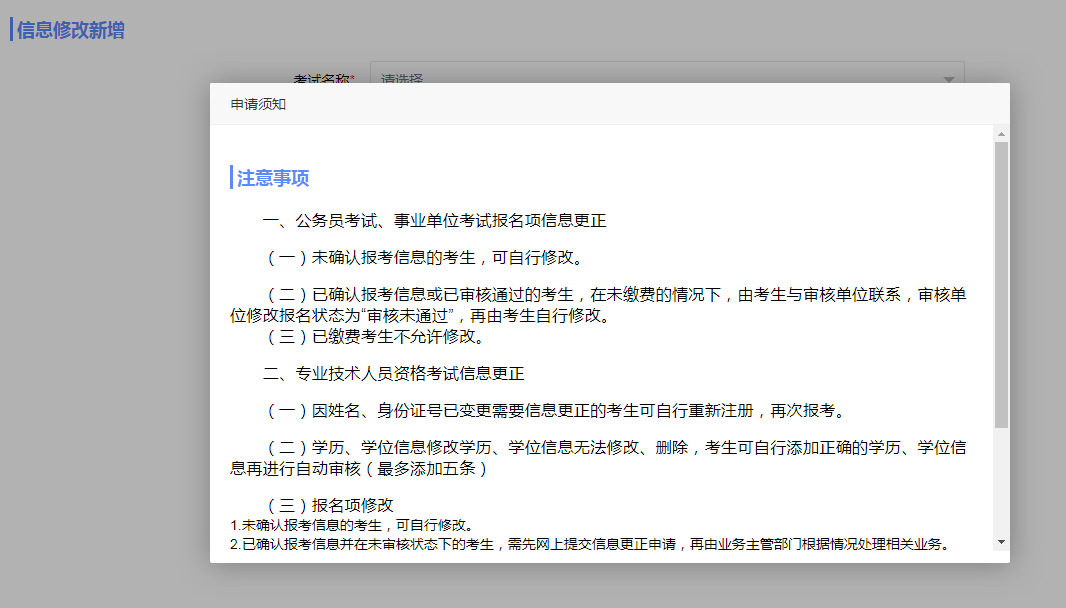 图7.1.1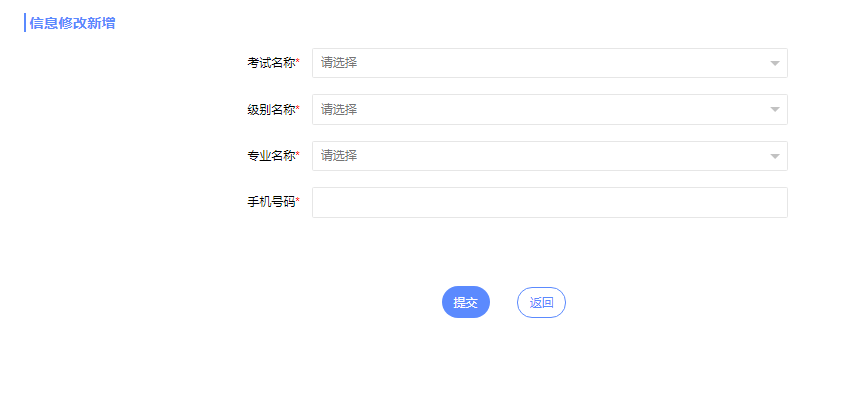 图7.1.2填写完相关信息后点击下方的“提交”按钮提交申请。7.2信息修改详情查看考生申请完后点击“详情”可查看信息修改详情。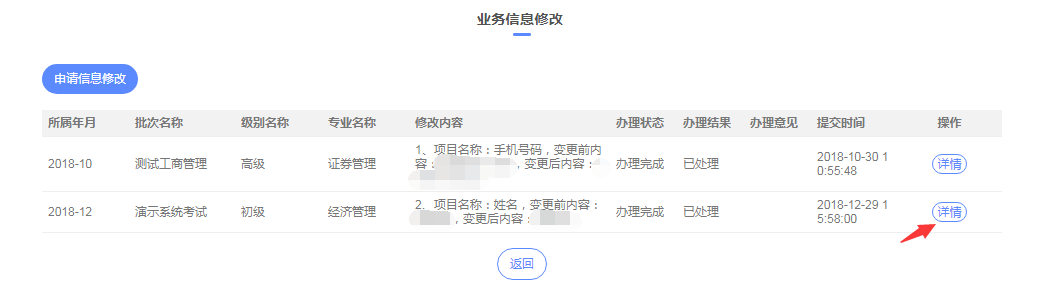 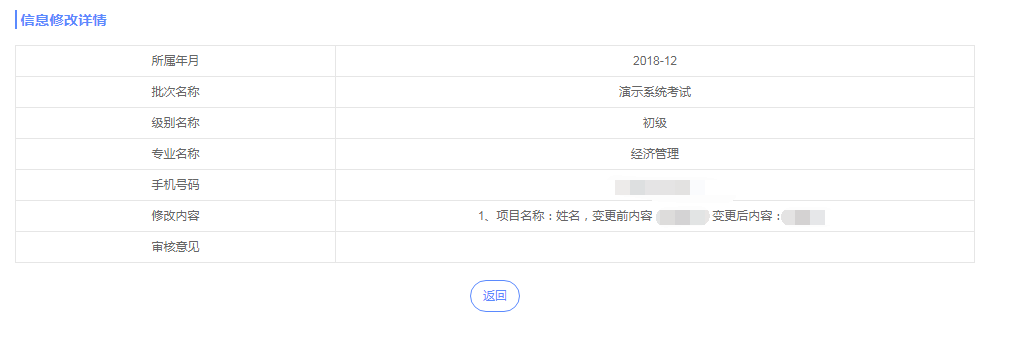 8发票申领8.1发票申请点击图8.1.1中的“发票申领”按钮可以进入发票申领申请页面。点击申请申请进入如图8.1.2。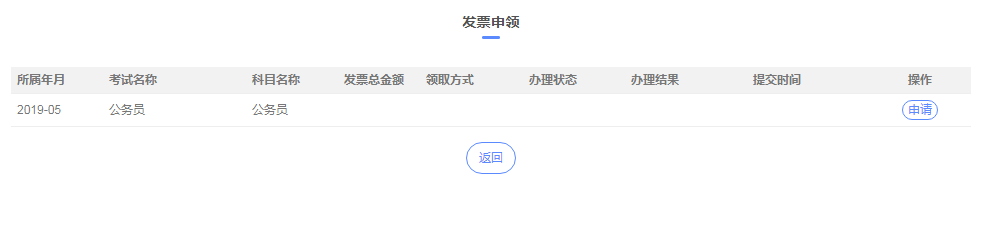 图8.1.1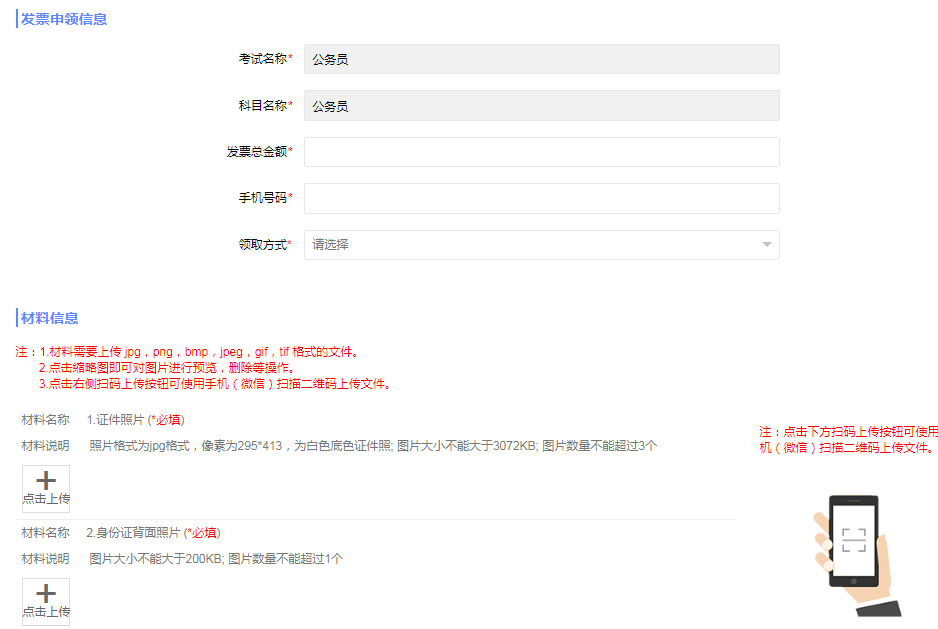 图8.1.2填写完相关信息后点击下方的“提交”按钮提交申请。8.2发票申领详情查看考生申请完后点击“详情”可查看发票申领详情。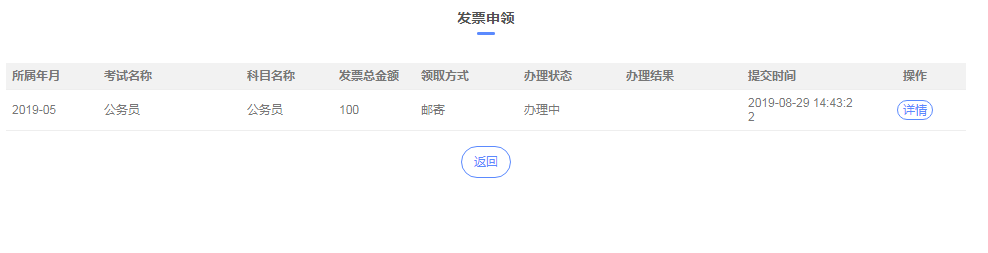 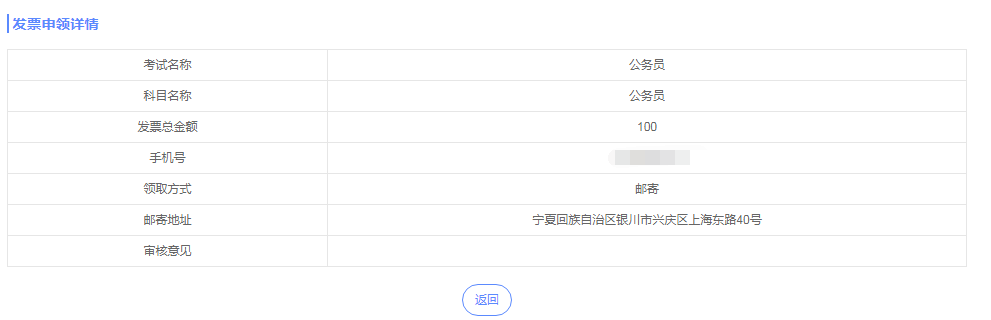 9计算机证书补发（全国专业技术人员计算机应用能力考试）点击功能列表中的“计算机证书补发”菜单可以看到当前已经申请证书补发的考试信息以及业务办理状态。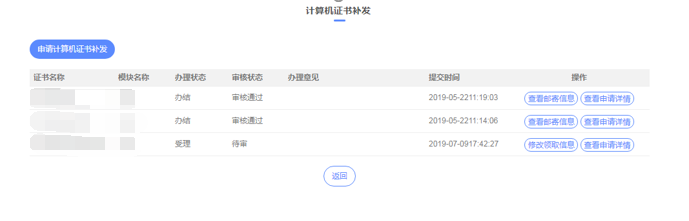 图9.19.1申请计算机证书补发点击图9.1中的“申请计算机证书补发”按钮可以进入证书补发申请页面。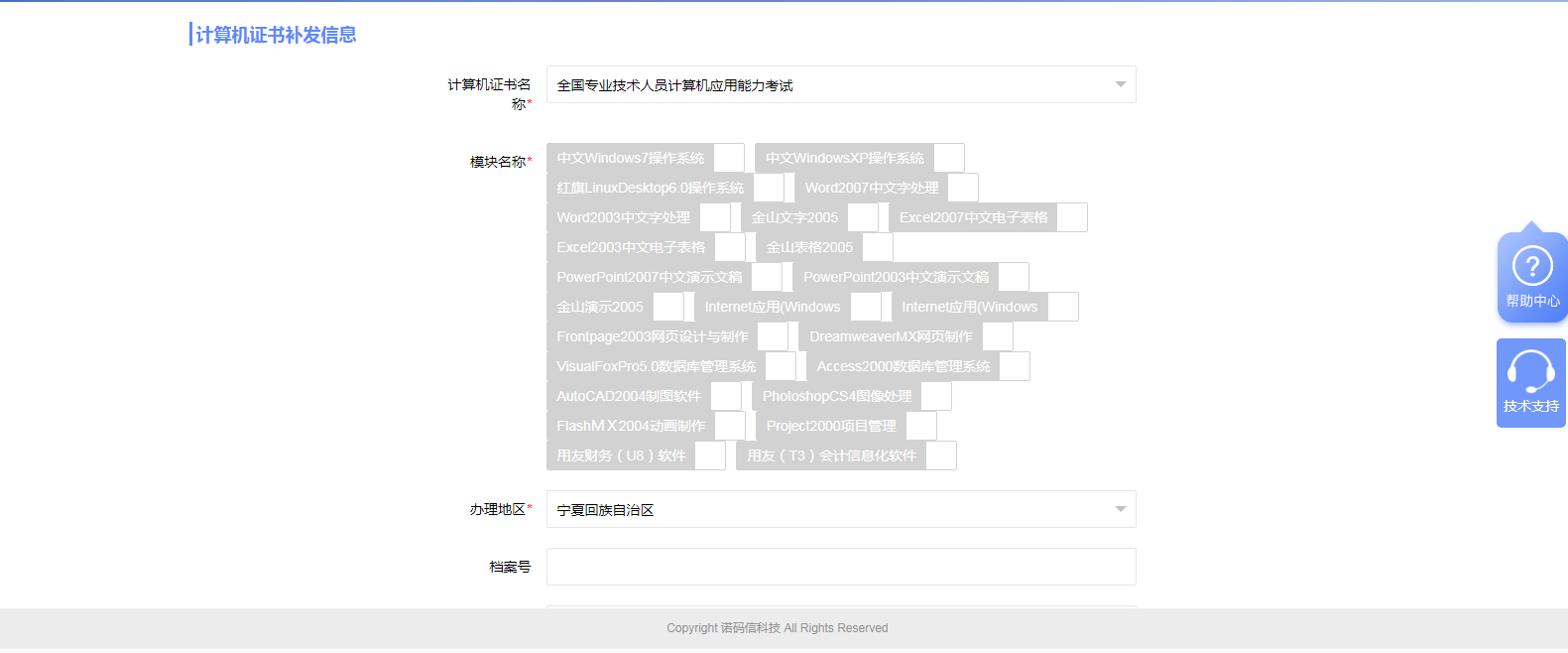 图9.1.1填写完相关信息后点击下方的“提交”按钮提交申请。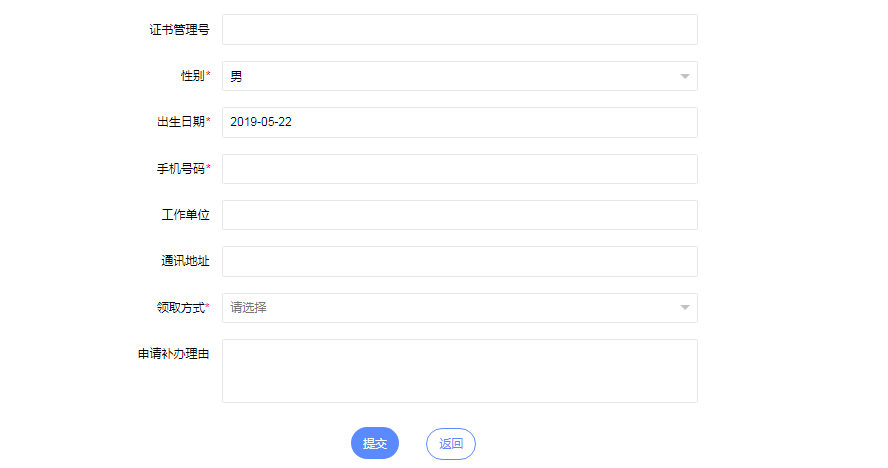 图9.1.29.2计算机证书补发领取方式修改审核状态为“待审”时，可以修改领取信息，点击图9.2.1中“修改领取信息”。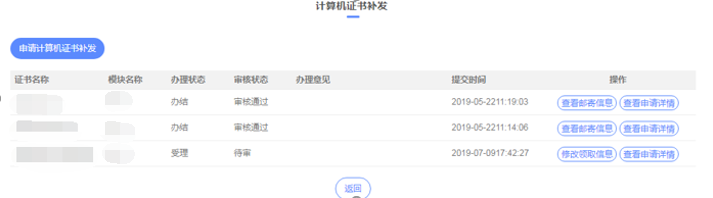 图9.2.1在领取方式中选择“窗口领取”或“邮寄”后点击保存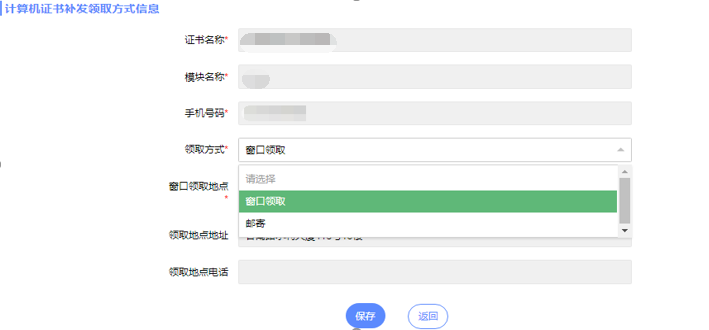 图9.2.2